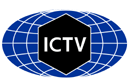 Part 1: TITLE, AUTHORS, APPROVALS, etcAuthor(s) and email address(es)Author(s) institutional address(es) (optional)Corresponding authorList the ICTV Study Group(s) that have seen this proposalICTV Study Group comments and response of proposerICTV Study Group votes on proposalAuthority to use the name of a living personSubmission datesICTV-EC comments and response of the proposerPart 2: NON-TAXONOMIC PROPOSALText of proposalPart 3: TAXONOMIC PROPOSALName of accompanying Excel moduleAbstractText of proposalSupporting evidenceReferences1.	Abbas AA, Taylor LJ, Dothard MI, Leiby JS, Fitzgerald AS, Khatib LA, Collman RG, Bushman FD (2019) Redondoviridae, a Family of Small, Circular DNA Viruses of the Human Oro-Respiratory Tract Associated with Periodontitis and Critical Illness. Cell Host Microbe 26:2972.	Cui L, Wu B, Zhu X, Guo X, Ge Y, Zhao K, Qi X, Shi Z, Zhu F, Sun L, Zhou M (2017) Identification and genetic characterization of a novel circular single-stranded DNA virus in a human upper respiratory tract sample. Arch Virol 162:3305-33123.	Keeler EL, Merenstein C, Reddy S, Taylor LJ, Cobian-Guemes AG, Zankharia U, Collman RG, Bushman FD (2023) Widespread, human-associated redondoviruses infect the commensal protozoan Entamoeba gingivalis. Cell Host Microbe 31:58-68 e554.	Kinsella CM, Deijs M, Becker C, Broekhuizen P, van Gool T, Bart A, Schaefer AS, van der Hoek L (2022) Host prediction for disease-associated gastrointestinal cressdnaviruses. Virus Evol 8:veac0875.	Taylor LJ, Dothard MI, Rubel MA, Allen AA, Hwang Y, Roche AM, Graham-Wooten J, Fitzgerald AS, Khatib LA, Ranciaro A, Thompson SR, Beggs WR, Campbell MC, Mokone GG, Mpoloka SW, Fokunang C, Njamnshi AK, Mbunwe E, Woldemeskel D, Belay G, Nyambo T, Tishkoff SA, Collman RG, Bushman FD (2021) Redondovirus Diversity and Evolution on Global, Individual, and Molecular Scales. J Virol 95:e0081721Code assigned:2023.006DShort title: Binomial species names for members of the family RedondoviridaeShort title: Binomial species names for members of the family RedondoviridaeShort title: Binomial species names for members of the family RedondoviridaeAbbas A, Taylor LJ, Collman RG, Bushman FDabbas.arwa@gmail.com; Louis.Taylor@som.umaryland.edu; collmanr@pennmedicine.upenn.edu; bushman@pennmedicine.upenn.eduNonaffiliated [AA]University of Maryland [LJT]University of Pennsylvania [RGC]University of Pennsylvania [FDB]Frederic D. BushmanAnimal DNA and retrovirusesFollowed naming suggested by Arvind VarsaniStudy GroupNumber of membersNumber of membersNumber of membersStudy GroupVotes supportVotes againstNo voteIs any taxon name used here derived from that of a living person (Y/N)NTaxon namePerson from whom the name is derivedPermission attached (Y/N)Date first submitted to SC Chair16 June 2023Date of this revision (if different to above)2023.006D.N.v2.Redondoviride_2ren.xlsxFollowing  conversations with Dr. Varsani, we propose species names to rename the current two species names in the  family Redondoviridae [1-5] to conform with the binomial nomenclature: Torbevirus viento and Torbevirus brisa.